 1- عزیزم به تعداد شکل های سمت راست از شکل های سمت چپ کم کن، سپس به تعدادی که باقی می ماند چوب خط بکش. 2- خانه های سفید مربّع شگفت انگیز زیر را با رنگ مناسب کامل کن .3- دلبندم دور عدد درست خط بکش.4- در هر ردیف الگو ها را به همان ترتیب ادامه بده.      5- هر شکل چه عددی را نشان می دهد؟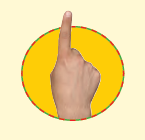 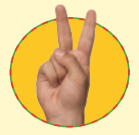 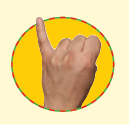 6- به کمک شابلون و با برگرداندن شابلون شکل های زیر را تکرار کن.